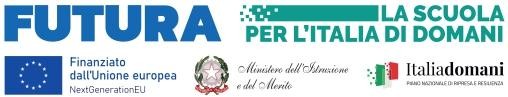 ISTITUTO COMPRENSIVO "CINQUE GIORNATE"   VIALE MUGELLO, 5 - 20137 MILANO Tel.0288448734Scuola primaria Viale Mugello, 5-Scuola secondaria di 1° grado Via Cipro, 2 MilanoC.M. MIIC8DX00L – C.F. 80114030150 e-mail MIIC8DX00L@istruzione.it  sito web www.iccinquegiornate.edu.itSCHEDA DI RILEVAZIONE ALUNNI CON BES ALUNNO…………………                                                     CLASSE………………………………Grado di rilevanza, del problema segnalato, in base all’opinione degli insegnanti.□ lieve           □ moderato           □ grave               □ gravissimoNOTE: Evidenziare solo le voci che riguardano l’alunno.Indicare se all’interno della classe è presente un insegnante di sostegno o di supporto all’alunno segnalato, ed eventualmente per quante ore settimanali                 □ NO                                              □ SI    n.  ore settimanali ………..                                                                               Insegnanti……………………………………………………                                                                                             ………………………………………………………..SCHEDA RILEVAZIONE ALUNNI CON BES    della   CLASSE____                                                                                                Anno Scolastico__________Si prega di compilare la scheda riassuntiva della propria classe, inserendo numeri e nominativi degli alunni con BESAREA BESINDIVIDUAZIONETIPOLOGIAOSSERVAZIONIDisabilità                     Legge 104/92 art. 3, commi 1 e 3 (docente di sostegno)CERTIFICAZIONE relativa□ Psicofisico  □ Sensoriale   □ Motorio   □ Autismo Disturbi Evolutivi Specifici DSA                             Legge 170/2010Documentata con diagnosi clinica   □ Dislessia  □ Disgrafia  □ Disortografia  □ DiscalculiaDisturbi Evolutivi Specifici Altra tipologiaDocumentata con diagnosi clinica e considerazioni pedagogiche e didattiche verbalizzate dal consiglio di classe o team docenti.  □ Disturbi specifici linguaggio  □ Disturbo della coordinazione        motoria, Disprassia  □ Disturbo non verbale   □ Disturbo dello spettro autistico lieve  □ ADHD Disturbo Attenzione e Iperattività  □ Funzionamento cognitivo limite (borderline cognitivo)  □ DOP (Oppositivo-provocatorio) Disturbi evolutivi aspecificiCertificazioneSpecificare:Disagio scolastico documentatoCertificazioneSvantaggio Linguistico e culturale (stranieri non alfabetizzati)Considerazioni pedagogiche e didattiche    □ Recente immigrazione (meno di  18 mesi )   □ Background migratorioAltre DifficoltàAnche di carattere transitorio □ Malattie  □Traumi  □ Dipendenze □ Disagio comportamentale/relazionale Altro ……………………………………………………………………………………………………………………….………………………………………………………………………………………………………………………………………………………………………………………………TIPOLOGIANOMINATIVO ALUNNO/IN. ALUNNIAlunni  DSAAlunni con svantaggio socio- economicoAlunni con svantaggio linguistico-culturaleAlunni con disagio comportamentaleAlunni con borderline cognitivoAlunni con disabilitàAlunni con ADHD Altri alunni con BES non certificatiNumero PDP compilati in presenza di certificazioneNumero di PDP compilati, in assenza di certificazioneNumero di PEI compilati